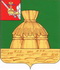 АДМИНИСТРАЦИЯ НИКОЛЬСКОГО МУНИЦИПАЛЬНОГО РАЙОНАПОСТАНОВЛЕНИЕ 17.04.2023 года		                                                                                               № 243г. НикольскО внесении изменений в постановление администрации Никольского муниципального района от 16.12.2019 года № 1291 «Об утверждении административного регламента предоставления муниципальной услуги по предоставлению земельных участков, находящихся в муниципальной собственности  либо государственная собственность на которые не разграничена, на которых расположены здания, сооружения»В целях приведения административного регламента в соответствие с действующим законодательством, руководствуясь статьей 33 Устава Никольского муниципального района, администрация Никольского муниципального районаПОСТАНОВЛЯЕТ:1. Внести в постановление администрации Никольского муниципального района от 16.12.2019 года № 1291 «Об утверждении административного регламента предоставления муниципальной услуги по предоставлению земельных участков, находящихся в муниципальной собственности либо государственная собственность на которые не разграничена, на которых расположены здания, сооружения» (далее – постановления, административный регламент) следующие изменения:1.1. В подпункте 2.1. п. 2 постановления цифры «16.12. 2019» заменить на «16.12.2016»;1.2. В подпункте 2.2. п. 2 цифры «22.05.2019» заменить на «22.05.2018».1.3. В административном регламенте:1.3.1. В пункте 2.4. административного регламента слова и цифры «30 календарных дней» заменить на «20 календарных дней»;1.3.2. В абзаце 7 пункта 3.3.2. слова и цифры «27 календарных дней» заменить на «20 календарных дней»;1.3.3. В пункте 3.3.3.:в абзаце 7 слова и цифры «от 01.09.2006 года № 594» исключить;в абзаце 16  слова и цифры «27 календарных дней» заменить на «20 календарных дней»;1.3.4. В приложении № 3 к административному регламенту слова и цифры  «не более 27 календарных  дней» заменить на «20 календарных дней».2. Настоящее постановление вступает в силу после официального опубликования в газете «Авангард» и подлежит размещению на официальном сайте администрации Никольского муниципального района в информационно-телекоммуникационной сети «Интернет».Руководитель администрацииНикольского муниципального  района                                                               А.Н. Баданина 